Занятие для детей средней группыРазминкаПроводим –разминку, она помогает собраться, быть в тонусе: -Растираем ладошки «Мы ладошки растираем…»-Сжимаем в кулачок-распрямляем ладошку-Вращаем кулачки по кругу со сменой направления «Кулачки вращать умеем, побыстрее, порезвее…, а в другую сторону…получилось здорово-Носик тоже греть умеем, растираем побыстрее-Уши вверх вы потяните, вниз их тоже опустите-Мы височки растираем, пальцами легко вращаем.-Подбородок пальчиками разминаем, на нём кружок рисовать начинаем.-Массируем правой рукой левую сторону лба с проговариванием аутотренинга «Я – здоров(а)! У меня хорошее настроение, люблю играть и заниматься.  Я стараюсь и у меня получается. Быть умным – здорово! Заниматься интересно!»Спасибо, что постарался! Успехов и доброго здоровья!2. Найди лишние картинки и обведи их в кружочки. Объясни, почему ты так думаешь. 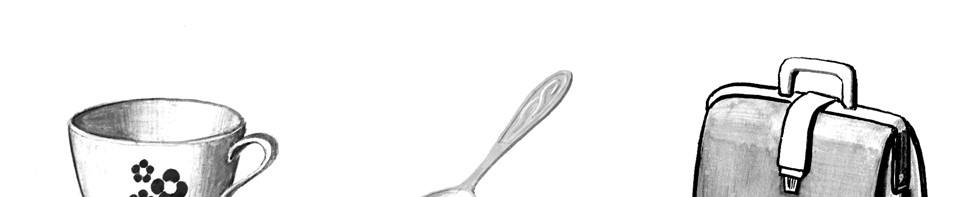 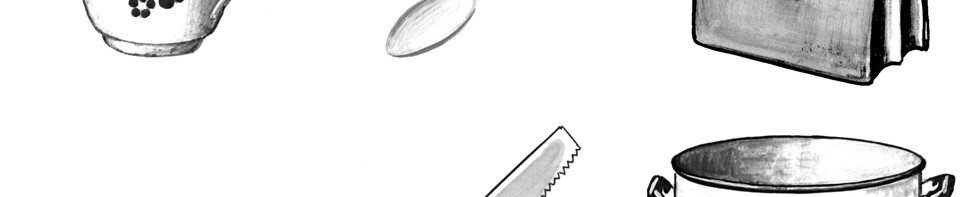 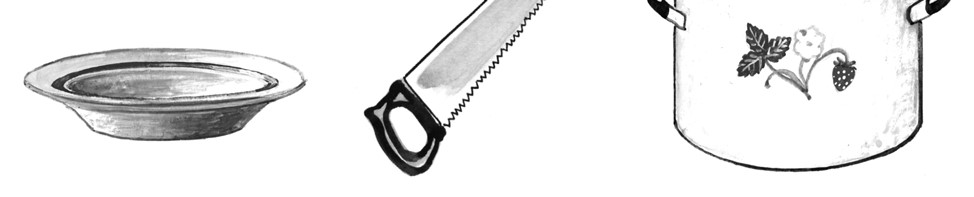 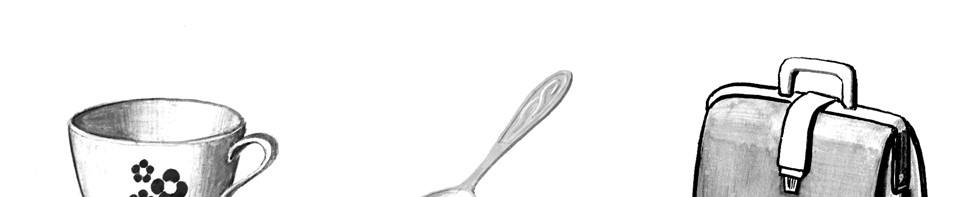 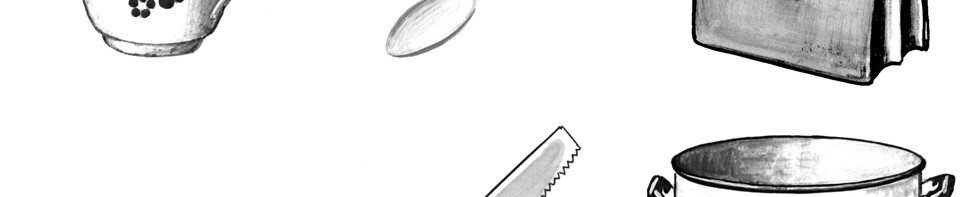 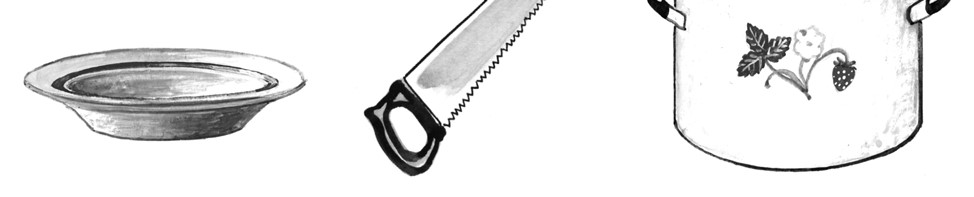 3. Соедини каждую чашку с блюдцем, которое ей подходит. 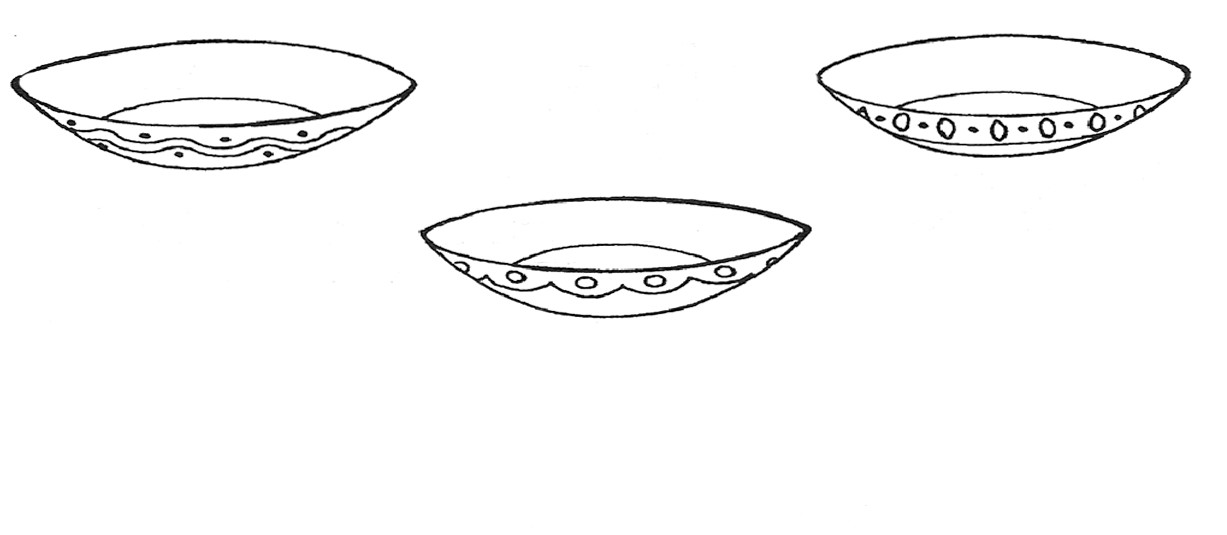 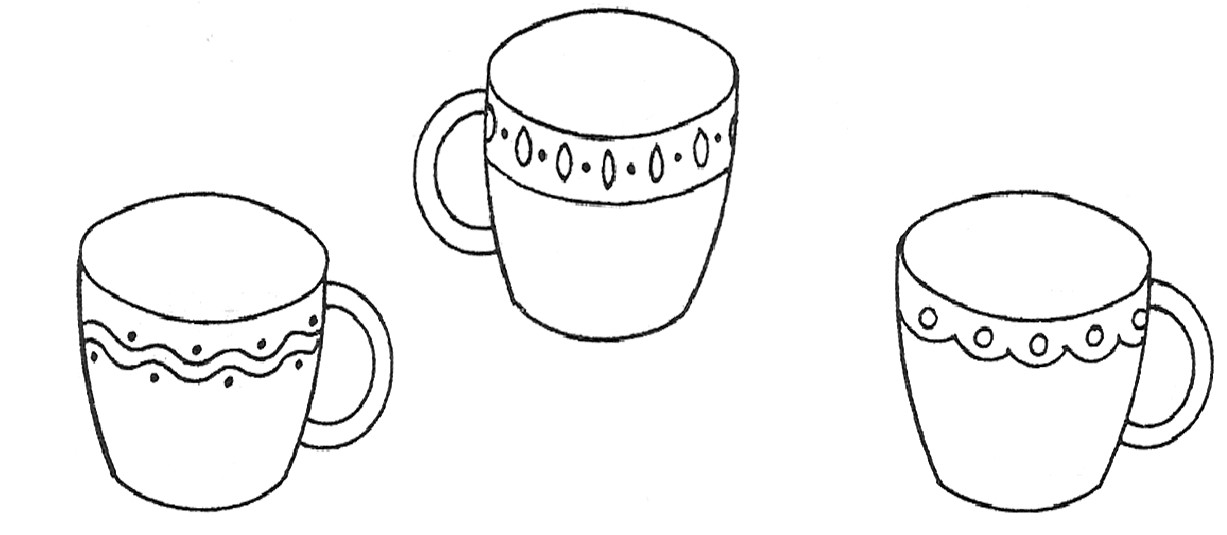 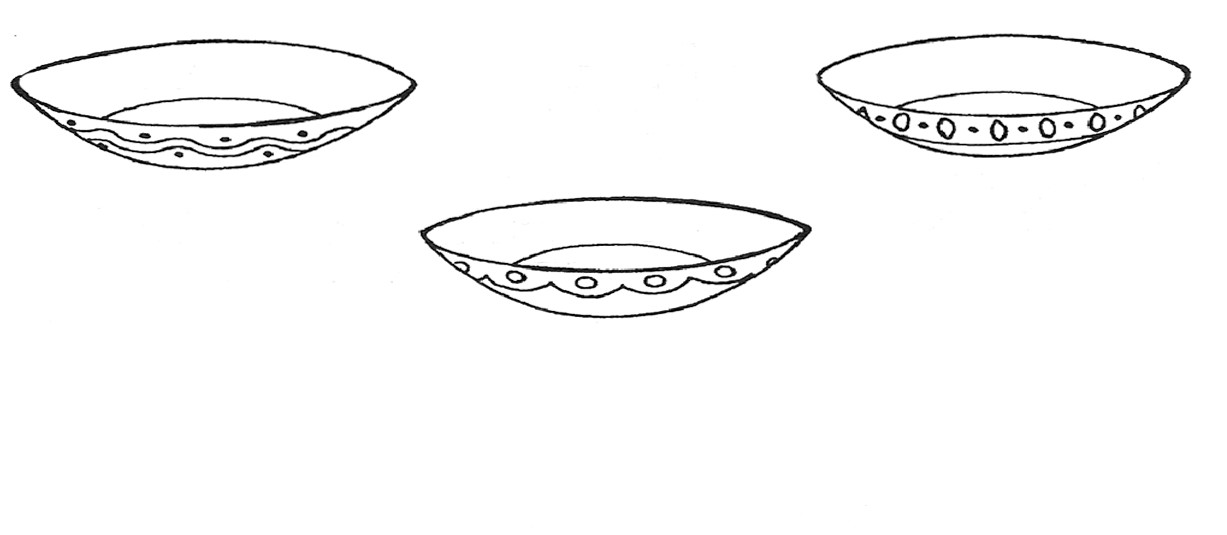 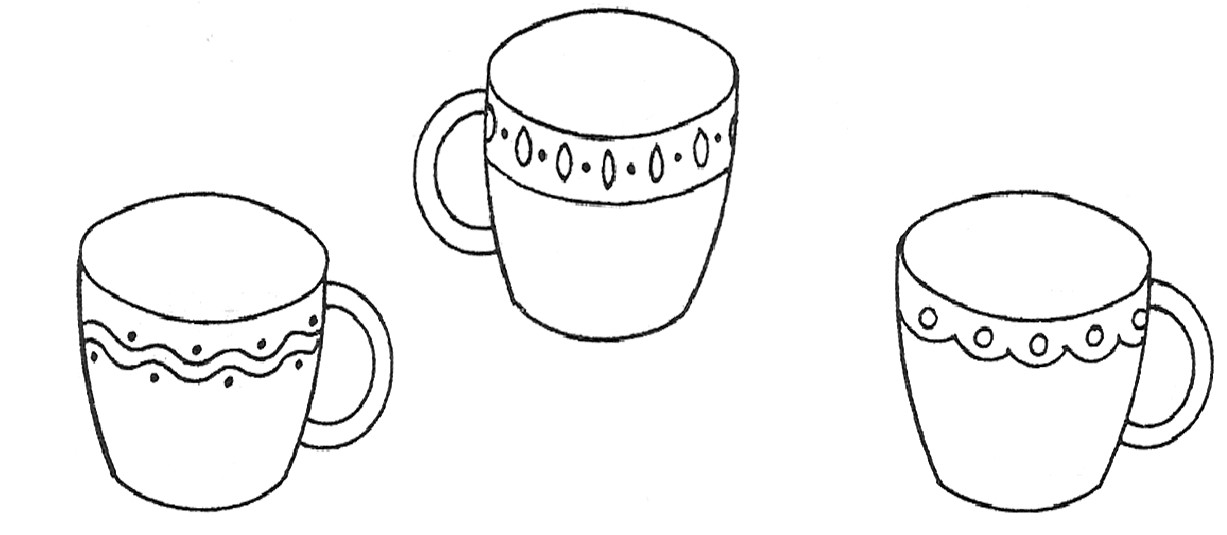 4. Подбери заплатки для ковриков и соедини их линиями.  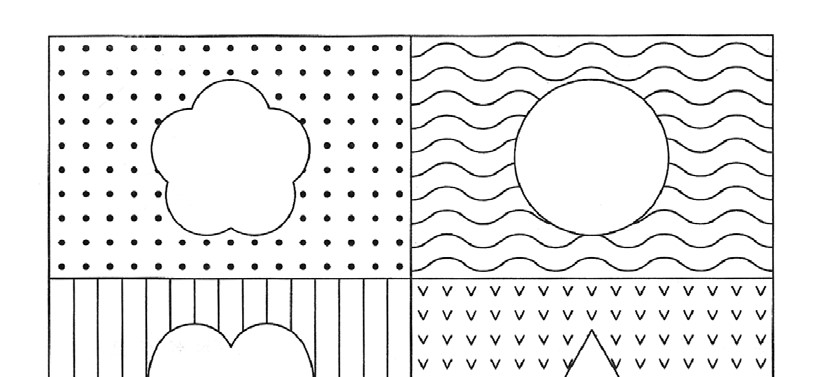 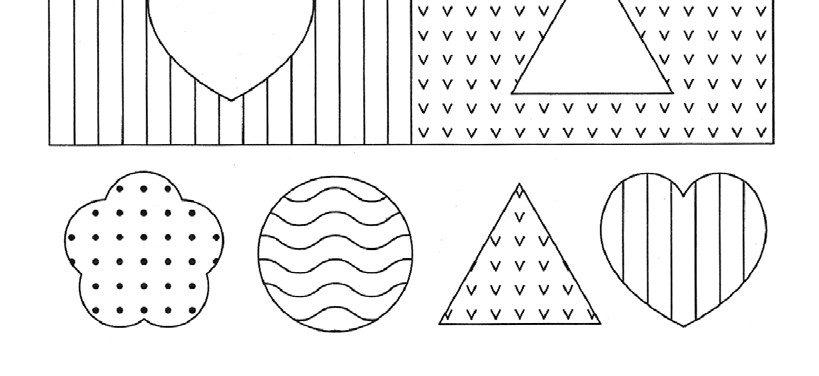 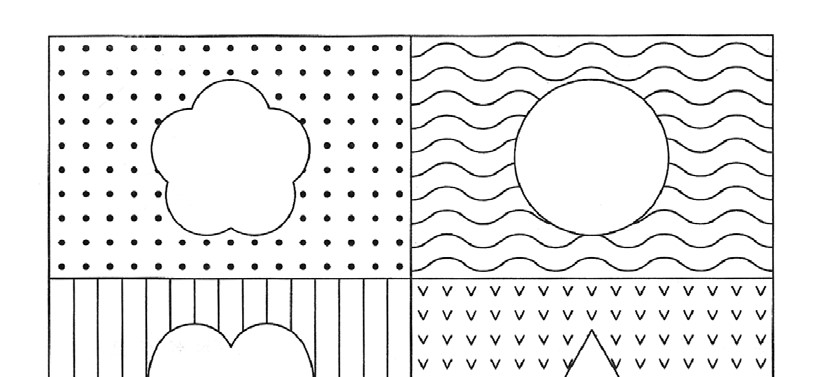 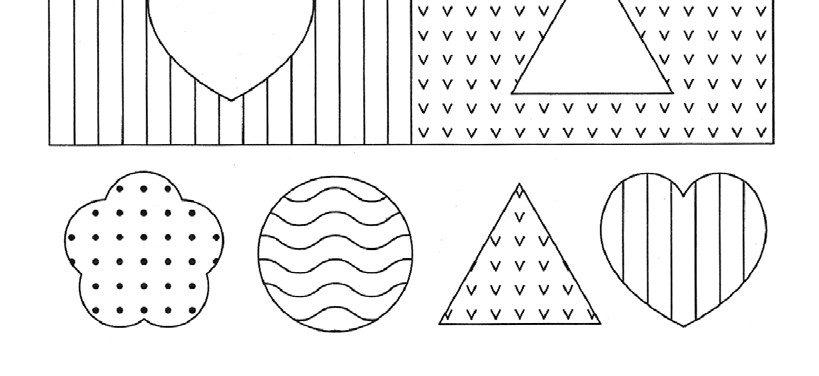 5. Назови предметы, которые «спрятались» в путанице. Обведи по линиям только те, которые можно назвать съедобными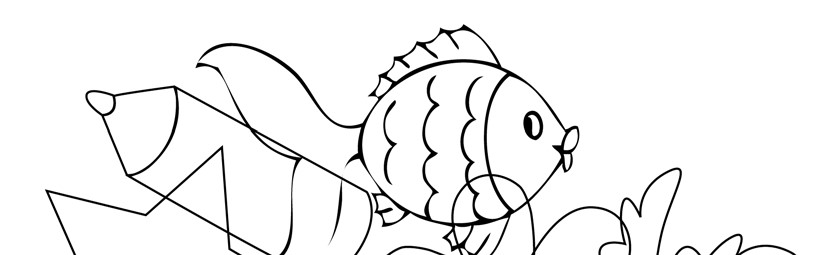 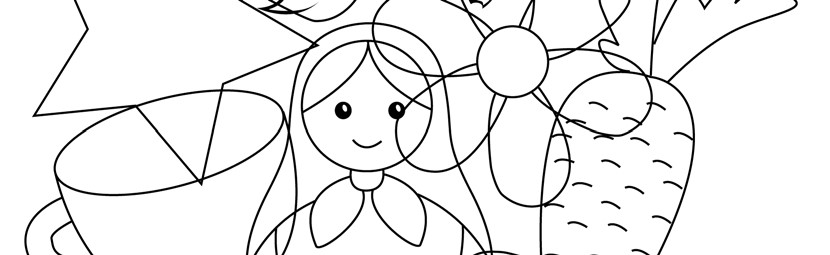 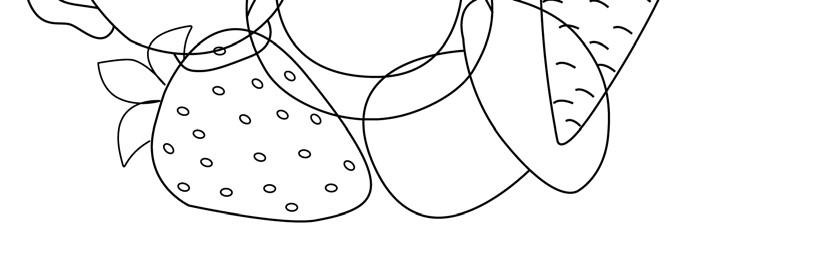 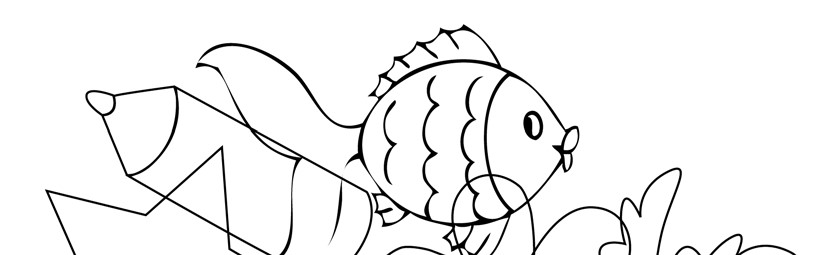 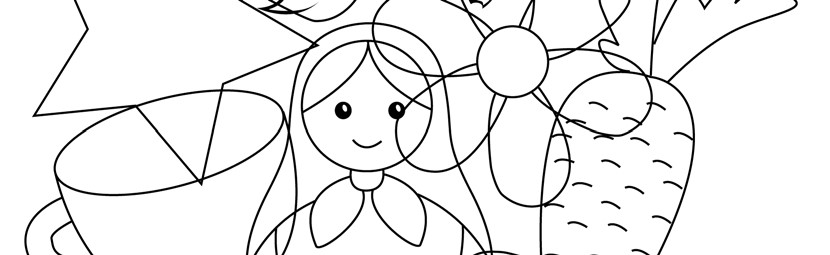 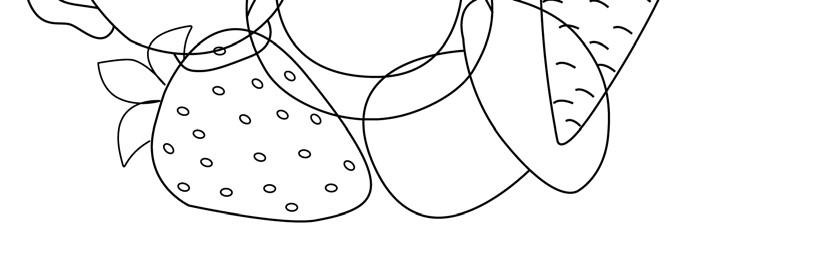 